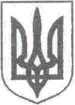 УКРАЇНАЖИТОМИРСЬКА ОБЛАСТЬНОВОГРАД-ВОЛИНСЬКА МІСЬКА РАДАМІСЬКИЙ ГОЛОВАРОЗПОРЯДЖЕННЯвід 12.06.2018 №138 (о)Керуючись пунктами 7, 19, 20 частини четвертої статті 42 Закону України „Про місцеве самоврядування в Україні“, враховуючи пропозиції, зауваження, висловлені депутатами міської ради під час підготовки та проведення двадцять другої та двадцять третьої сесій міської ради сьомого скликання:1. Посадовим особам виконавчих органів міської ради спільно з постійними комісіями міської ради (за згодою) вивчити питання щодо оптимізації структури виконавчих органів міської ради та підприємств, установ, організацій, що належать  до  комунальної власності територіальної громади міста Новограда – Волинського, згідно додатку.2. Посадовим особам, зазначеним у додатку, інформацію про виконання цього розпорядження, пропозиції подати міському голові у паперовому вигляді у строк до 12.07.2018 року.3. Контроль за виконанням цього розпорядження покласти на заступників міського голови згідно розподілу обов’язків  (розпорядження міського голови від 27.12.2017 №399 (к) „Про розподіл обов’язків між міським головою, секретарем міської ради, першим заступником міського голови, заступниками міського голови, заступником міського голови-начальником фінансового управління міської ради і керуючим справами виконавчого комітету міської ради“ зі змінами).Міський голова                                                                                В.Л. Весельський            Про оптимізацію структури виконавчих органів міської ради та підприємств, установ, організацій, що належать  до  комунальної власності територіальної громади міста Новограда – ВолинськогоДодатокдо розпорядження міського головивід 12.06.2018 №138 (о)№ З/ППрізвище, ім’я, по батькові посадової особиПостійна комісія міської радиНайменування виконавчого органу міської радиНайменування підприємства, установи, організації, що належить  до  комунальної власності територіальної громади міста Новограда – Волинського1.Ружицький Д.А., Колесник Ж.О., Литвин С.В.Постійна комісія міської ради з питань депутатської етики, дотримання законності та охорони прав і свобод громадян (Рассадін А.О.) (за згодою). Виконавчий комітет міської ради.1. Комунальне підприємство Новоград-Волинської міської ради „Реєстраційний центр“.2. Комунальне підприємство „Новоград-Волинський міжвідомчий архів документів по особовому складу“.3. Комунальна установа Новоград-Волинської міської ради „Служба охорони громадського порядку“. 4. Служба господарського забезпечення міської ради.2.Колотов С.Ю., Гудзь Д.С., Дутчак Л.Р. Постійна комісія  міської ради з питань містобудування, архітектури та земельних відносин (Остапчук О.Л.) (за згодою).Постійна комісія  міської ради з питань  соціальної політики, охорони здоров’я, освіти, культури та спорту (Федорчук В.Г.) (за згодою).Управління містобудування, архітектури та земельних відносин міської ради.Відділ з питань охорони здоров’я та медичного забезпечення міської ради.1. Міське архітектурно-планувальне комунальне підприємство.2. Міське земельно-кадастрове бюро. 3. Комунальне некомерційне підприємство „Центр первинної медико-санітарної допомоги міста Новограда-Волинського“.4. Новоград-Волинське міськрайонне територіальне медичне об'єднання.5. Міськрайонне стоматологічне медичне об’єднання.6. Підприємство „Новоград-Волинська центральна міськрайонна аптека № 217“. 7. Комунально-торгівельне підприємство ,,Міський ринок“.3.Гвозденко О.В., Хрущ Л.В., Ващук Т.В., Циба Я.В., Заєць Л.В.Постійна комісія  міської ради з питань  соціальної політики, охорони здоров’я, освіти, культури та спорту (Федорчук В.Г.) (за згодою).Департамент праці та соціального захисту населення міської ради.Управління освіти і науки міської ради.Управління у справах сім’ї, молоді, фізичної культури та спорту міської ради.Відділ культури і туризму міської ради.1. Міський центр соціальних служб для сім’ї, дітей та молоді. 2. Центр соціальної реабілітації дітей з інвалідністю міської ради. 3. Територіальний центр соціального обслуговування (надання соціальних послуг) міської ради.4. Заклади освіти міста.5. Інформаційно-методичний центр.6. Інклюзивно-ресурсний центр. 7. Міський Центр фізичного здоров’я населення «Спорт для всіх».8. Міський Молодіжний центр.9. Дитячо-юнацька спортивна школа.10. Міський Палац культури ім. Лесі Українки. 11. Музей Родини Косачів. 12. Краєзнавчий музей міста. 13. Централізована бібліотечна система. 14. Школа мистецтв міста.4.Легенчук А.В., Богданчук О.В.Постійна комісія  міської ради з питань  житлово-комунального господарства та екології (Табалюк В.С.) (за згодою). Постійна комісія міської ради з питань економічного розвитку (Хапчук С.В.) (за згодою).Управління житлово-комунального господарства, енергозбереження та комунальної власності міської ради.1. Комунальне підприємство Новоград-Волинської міської ради „Виробниче управління водопровідно-каналізаційного господарства“. 2. Комунальне підприємство Новоград-Волинської міської ради „Новоград-Волинськтеплокомуненерго“.3. Комунальне підприємство Новоград-Волинської міської ради „Шляхрембуд“. 4. Комунальне підприємство Новоград-Волинської міської ради „Новоград-Волинськжитлосервіс“.5. Міська аварійно-рятувальна станція на воді.5.Ящук І.К., Іваненко В.В., Кузнєцова Н.І.Постійна комісія  міської ради з питань  міського бюджету та комунальної власності (Юшманов І.Г.) (за згодою).Фінансове управління міської ради.Керуючий справами виконавчого комітету міської радиД.А. Ружицький 